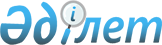 О бюджете сельского округа Байгекум на 2021-2023 годыРешение Шиелийского районного маслихата Кызылординской области от 29 декабря 2020 года № 65/5. Зарегистрировано Департаментом юстиции Кызылординской области 31 декабря 2020 года № 8027.
      В соответствии с пунктом 2 статьи 75 Кодекса Республики Казахстан от 4 декабря 2008 года "Бюджетный кодекс Республики Казахстан" и пунктом 2-7 статьи 6 Закона Республики Казахстан от 23 января 2001 года "О местном государственном управлении и самоуправлении в Республике Казахстан", Шиелийский районный маслихат РЕШИЛ:
      1. Утвердить бюджет сельского округа Байгекум на 2021-2023 годы согласно приложениям 1, 2 и 3, в том числе на 2021 год в следующих объемах:
      1) доходы – 61 912 тысяч тенге, в том числе:
      налоговые поступления – 1 557 тысяч тенге;
      неналоговые поступления – 12 тысяч тенге;
      поступления трансфертов – 60 343 тысяч тенге;
      2) затраты – 64 688 тысяч тенге;
      3) чистое бюджетное кредитование - 0; 
      бюджетные кредиты - 0;
      погашение бюджетных кредитов - 0;
      4) сальдо по операциям с финансовыми активами - 0; 
      приобретение финансовых активов - 0;
      поступления от продажи финансовых активов государства - 0;
      5) дефицит (профицит) бюджета - -2 776 тысяч тенге ;
      6) финансирование дефицита (использование профицита) бюджета – 2 776 тысяч тенге;
      поступление займов - 0; 
      погашение займов - 0; 
      используемые остатки бюджетных средств – 2 776 тысяч тенге.
      Сноска. Пункт 1 - в редакции решения Шиелийского районного маслихата Кызылординской области от 23.07.2021 № 9/9 (вводится в действие с 01.01.2021).


      2. Установить на 2021 год объемы субвенций, передаваемых из районного бюджета в бюджет сельского округа Байгекум в сумме 45 977 тысяч тенге.
      3. Настоящее решение вводится в действие с 1 января 2021 года и подлежит официальному опубликованию.  Бюджет сельского округа Байгекум на 2021 год
      Сноска. Приложение 1 - в редакции решения Шиелийского районного маслихата Кызылординской области от 23.07.2021 № 9/9 (вводится в действие с 01.01.2021). Бюджет сельского округа Байгекум на 2022 год Бюджет сельского округа Байгекум на 2023 год
					© 2012. РГП на ПХВ «Институт законодательства и правовой информации Республики Казахстан» Министерства юстиции Республики Казахстан
				
      Председатель сессии Шиелийского районного маслихата 

Н. Көпенов

      Временно исполняющий обязанности секретаря районного маслихата 

П. Маханбет
Приложение 1 к решениюШиелийского районного маслихатаот 29 декабря 2020 года № 65/5
Категория
Категория
Категория
Категория
Категория
Сумма, тысяч тенге
Класс 
Класс 
Класс 
Класс 
Сумма, тысяч тенге
Подкласс
Подкласс
Подкласс
Сумма, тысяч тенге
Специфика
Специфика
Сумма, тысяч тенге
Наименование
Наименование
Сумма, тысяч тенге
1. Доходы
1. Доходы
61 912
1
Налоговые поступления
Налоговые поступления
1 557
04
Hалоги на собственность
Hалоги на собственность
1 557
1
Hалоги на имущество
Hалоги на имущество
50 
3
Земельный налог
Земельный налог
118
4
Hалог на транспортные средства
Hалог на транспортные средства
1 389
2
Неналоговые поступления
Неналоговые поступления
12
01
Доходы от государственной собственности
Доходы от государственной собственности
12
5
Доходы от аренды государственной собственности
Доходы от аренды государственной собственности
12
4
Поступления трансфертов 
Поступления трансфертов 
60 343 
02
Трансферты из вышестоящих органов государственного управления
Трансферты из вышестоящих органов государственного управления
60 343
3
Трансферты из районного (города областного значения) бюджета
Трансферты из районного (города областного значения) бюджета
60 343
Функциональные группы 
Функциональные группы 
Функциональные группы 
Функциональные группы 
Функциональные группы 
Сумма, тысяч тенге
Функциональные подгруппы
Функциональные подгруппы
Функциональные подгруппы
Функциональные подгруппы
Сумма, тысяч тенге
Администраторы бюджетных программ
Администраторы бюджетных программ
Администраторы бюджетных программ
Сумма, тысяч тенге
Бюджетные программы (подпрограммы)
Бюджетные программы (подпрограммы)
Сумма, тысяч тенге
Наименование
Сумма, тысяч тенге
2. Затраты
64 688
01
Государственные услуги общего характера
18 463 
1
Представительные, исполнительные и другие органы, выполняющие общие функции государственного управления
18 463
 

124
Аппарат акима города районного значения, села, поселка, сельского округа
18 463
001
Услуги по обеспечению деятельности акима города районного значения, села, поселка, сельского округа
18 463
06
Социальная помощь и социальное обеспечение
6 214 
2
Социальная помощь
6 214
124
Аппарат акима города районного значения, села, поселка, сельского округа
6 214
003
Оказание социальной помощи нуждающимся гражданам на дому
6 214
07
Жилищно-коммунальное хозяйство
14 606
3
Благоустройство населенных пунктов
14 606
 

124
Аппарат акима города районного значения, села, поселка, сельского округа
14 606
008
Освещение улиц населенных пунктов
3 586
011
Благоустройство и озеленение населенных пунктов
11 020
08
Культура, спорт, туризм и информационное пространство
25 366
1
Деятельность в области культуры
25 366
 

124
Аппарат акима города районного значения, села, поселка, сельского округа
25 366
006
Поддержка культурно-досуговой работы на местном уровне
25 366
15
Трансферты
39
1
Трансферты
39
 

124
Аппарат акима города районного значения, села, поселка, сельского округа
39
048
Возврат неиспользованных (недоиспользованных) целевых трансфертов
39
3.Чистое бюджетное кредитование
0
4. Сальдо по операциям с финансовыми активами
0
5. Дефицит (профицит) бюджета
- 2 776
6. Финансирование дефицита (использование профицита) бюджета
2 776
8
Используемые остатки бюджетных средств
2 776
01
Остатки бюджетных средств
2 776
1
Свободные остатки бюджетных средств
2 776
001
Свободные остатки бюджетных средств
 2 776Приложение 2 к решениюШиелийcкого районного маслихатаот 29 декабря 2020 года № 65/5
Категория
Категория
Категория
Категория
Сумма, тысяч тенге
Класс 
Класс 
Класс 
Сумма, тысяч тенге
Подкласс
Подкласс
Сумма, тысяч тенге
Наименование
Сумма, тысяч тенге
1. Доходы
52568
1
Налоговые поступления
1579
01
Подоходный налог
0
2
Индивидуальный подоходный налог
0
04
Hалоги на собственность
1579
1
Hалоги на имущество
52
3
Земельный налог
123
4
Hалог на транспортные средства
1404
4
Поступления трансфертов 
50989
02
Трансферты из вышестоящих органов государственного управления
50989
3
Трансферты из районного (города областного значения) бюджета
50989
Функциональная группа 
Функциональная группа 
Функциональная группа 
Функциональная группа 
Администратор бюджетных программ
Администратор бюджетных программ
Администратор бюджетных программ
Программа
Программа
Наименование
2. Затраты
52568
01
Государственные услуги общего характера
19110
124
Аппарат акима города районного значения, села, поселка, сельского округа
19110
001
Услуги по обеспечению деятельности акима города районного значения, села, поселка, сельского округа
19110
06
Социальная помощь и социальное обеспечение
6516
124
Аппарат акима города районного значения, села, поселка, сельского округа
6516
003
Оказание социальной помощи нуждающимся гражданам на дому
6516
07
Жилищно-коммунальное хозяйство
308
124
Аппарат акима города районного значения, села, поселка, сельского округа
308
008
Освещение улиц населенных пунктов
308
08
Культура, спорт, туризм и информационное пространство
26634
124
Аппарат акима города районного значения, села, поселка, сельского округа
26634
006
Поддержка культурно-досуговой работы на местном уровне
26634
3.Чистое бюджетное кредитование
0
4. Сальдо по операциям с финансовыми активами
0
5. Дефицит (профицит) бюджета
0
6. Финансирование дефицита (использование профицита) бюджета
0
 7
Поступление займов
0
 16
Погашение займов
0
8
Используемые остатки бюджетных средств
0
1
Остатки бюджетных средств
0
Свободные остатки бюджетных средств
0Приложение 3 к решениюШиелийcкого районного маслихатаот 29 декабря 2020 года № 65/5
Категория
Категория
Категория
Категория
Сумма, тысяч тенге
Класс 
Класс 
Класс 
Сумма, тысяч тенге
Подкласс
Подкласс
Сумма, тысяч тенге
Наименование
Сумма, тысяч тенге
1. Доходы
56248
1
Налоговые поступления
1690
01
Подоходный налог
0
2
Индивидуальный подоходный налог
0
04
Hалоги на собственность
1690
1
Hалоги на имущество
56
3
Земельный налог
132
4
Hалог на транспортные средства
1502
4
Поступления трансфертов 
50878
02
Трансферты из вышестоящих органов государственного управления
50878
3
Трансферты из районного (города областного значения) бюджета
50878
Функциональная группа 
Функциональная группа 
Функциональная группа 
Функциональная группа 
Администратор бюджетных программ
Администратор бюджетных программ
Администратор бюджетных программ
Программа
Программа
Наименование
2. Затраты
56248
01
Государственные услуги общего характера
20448
124
Аппарат акима города районного значения, села, поселка, сельского округа
20448
001
Услуги по обеспечению деятельности акима города районного значения, села, поселка, сельского округа
20448
06
Социальная помощь и социальное обеспечение
6972
124
Аппарат акима города районного значения, села, поселка, сельского округа
6972
003
Оказание социальной помощи нуждающимся гражданам на дому
6972
07
Жилищно-коммунальное хозяйство
330
124
Аппарат акима города районного значения, села, поселка, сельского округа
330
008
Освещение улиц населенных пунктов
330
08
Культура, спорт, туризм и информационное пространство
28498
124
Аппарат акима города районного значения, села, поселка, сельского округа
28498
006
Поддержка культурно-досуговой работы на местном уровне
28498
3.Чистое бюджетное кредитование
0
4. Сальдо по операциям с финансовыми активами
0
5. Дефицит (профицит) бюджета
0
6. Финансирование дефицита (использование профицита) бюджета
0
 7
Поступление займов
0
 16
Погашение займов
0
8
Используемые остатки бюджетных средств
0
1
Остатки бюджетных средств
0
Свободные остатки бюджетных средств
0